Western Australia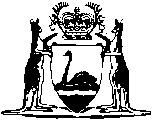 PIG INDUSTRY COMPENSATION ACT 1942Pig Industry Compensation Regulations 1943		These regulations were repealed by the Pig, Potato and Poultry Industries (Compensation Legislation) Repeal Act 2004 s. 3 (No. 40 of 2004) as at 1 Feb 2005 (see s. 2 and Gazette 7 Jan 2005 p. 53)Western AustraliaPig Industry Compensation Regulations 1943Contents1.	Citation	12.	Form of application for compensation	14.	Time for application for compensation	15.	Amount of compensation	26.	Prescribed diseases	2Schedule ANotes	Compilation table	5Western AustraliaPIG INDUSTRY COMPENSATION ACT 1942Pig Industry Compensation Regulations 19431.	Citation 		These regulations may be cited as the Pig Industry Compensation Regulations 1943.2.	Form of application for compensation 		The form of application for compensation under the Pig Industry Compensation Act 1942 for the destruction or death of a pig or the condemnation of a carcass or portion of a carcass by the order of the Chief Veterinary Surgeon or other approved person, and the certificate to accompany the same shall be in the form of Schedule A.	[Regulation 2 inserted in Gazette 5 October 1973 p.3702.] [3.		Regulation 3 repealed in Gazette 5 October 1973 p.3702.] 4.	Time for application for compensation 		Applications for compensation shall be lodged with the Chief Veterinary Surgeon, Department of Agriculture, Baron-Hay Court, South Perth, within 30 days after — 	(a)	the destruction or death of the pig; or	(b)	the condemnation of the carcass or portion of a carcass,		as the case may be.	[Regulation 4 amended in Gazettes 21 June 1972 p.2025; 5 October 1973 p.3702.] 5.	Amount of compensation 		The amount of compensation payable in respect of any diseased carcass or portion of a diseased carcass condemned as unfit for human consumption because of disease is, for each kilogram or portion thereof — 	(a)	where the weight of the carcass does not exceed 50 kg — 173 cents per kg;	(b)	where the weight of the carcass exceeds 50 kg but does not exceed 70 kg — 172 cents per kg;	(c)	where the weight of the carcass exceeds 70 kg but does not exceed 90 kg — 166 cents per kg;	(d)	where the weight of the carcass exceeds 90 kg — 85 cents per kg.	[Regulation 5 inserted in Gazette 12 May 1978 p.1518; amended in Gazettes 4 September 1981 p.3891; 19 March 1982 p.946; 10 September 1982 p.3673; 25 February 1983 p.734; 9 September 1983 p.3343; 30 March 1984 p.911; 17 August 1984 p.2488; 1 March 1985 p.849; 6 September 1985 p.3497; 3 October 1986 p.3797; 20 March 1987 pp.985-86; 30 October 1987 p.4050; 10 June 1988 p.1937.] 6.	Prescribed diseases 		The diseases Swine Dysentery and Polyarthritis are hereby prescribed as diseases for the purposes of Part II of the Act.	[Regulation 6 inserted in Gazette 5 February 1971 p.365; amended in Gazette 20 February 1987 p.476.] Schedule A Western AustraliaPIG INDUSTRY COMPENSATION ACTNOTICE:	APPLICATIONS MUST BE FORWARDED SO AS TO REACH THE AGRICULTURE DEPARTMENT, BARON-HAY COURT, SOUTH PERTH WITHIN 30 DAYS OF THE DEATH OR SLAUGHTER OF THE PIGS, OR THE CONDEMNATION OF THE CARCASS.APPLICATION FOR COMPENSATION IN RESPECT OF CONDEMNED ANIMALS/CARCASSESTo:	CHIEF VETERINARY SURGEON,	DEPARTMENT OF AGRICULTURE, BARON-HAY COURT,	SOUTH PERTH 6151.	Please accept this application for payment of compensation under the Pig Industry Compensation Act 1942, in respect to the items detailed in the schedule overleaf, for: — *	(1)	Pigs dead or destroyed pursuant to an order because they were suffering from or suspected to be suffering from disease.	(2)	A carcass or a portion of a carcass condemned as unfit for human consumption because of disease.* (Strike out whichever does not apply.)I certify that — 	(a)	I am the sole owner of the swine referred to in this claim or	(b)	I am the authorized agent of. . . . . . . . . . . . . of. . . . . . . . . . . . . . . the owner of the animals/carcasses referred to in this claim.	(c)	The owner of the animals/carcasses referred to in this claim is not indebted to the Government of Western Australia.	(d)	The statements made by me within this application are correct.	Signature of Claimant . . . . . . . . . . . . . . . . . . . . . . . .	(Block letters) Name. . . . . . . . . . . . . . . . . . . . . . . . .	Address. . . . . . . . . . . . . . . . . . . . . . . . . . . . . . . . . . . .	Date. . . . . . . . . . . . . . . . . . . . . . . CERTIFICATION BY PERSON MAKING CONDEMNATIONI hereby certify that details listed under date and particulars overleaf are correct.Date. . . . . . . . . . . . . . . . .	 . . . . . . . . . . . . . . . . . . . . . . . . . . . . . . . . . . . . . . .Veterinary Surgeon, Meat Inspector or Stock Inspector.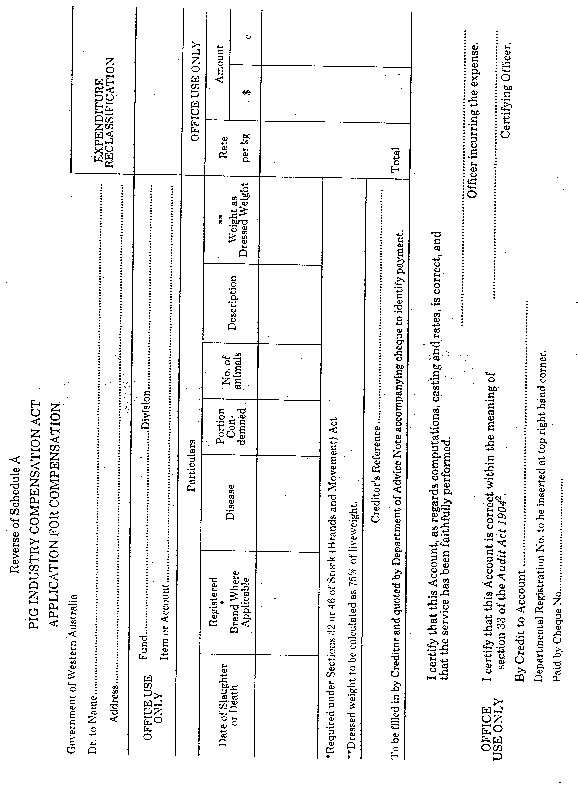 	[Schedule A and Schedule B: Schedule A and Schedule B repealed and Schedule A inserted in Gazette 5 October 1973 pp.3702-3.] Notes1.	This is a compilation of the Pig Industry Compensation Regulations 1943 and includes the amendments referred to in the following Table.Compilation table2	Now see the Financial and Administration Act 1985 Reprinted under the Reprints Act 1984 as at 1 February 2005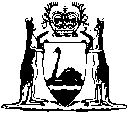 Reprinted under the Reprints Act 1984 asat 1 February 2005CitationGazettalCommencementPig Industry Compensation Regulations 194314 May 1943 pp.479-8114 May 1943Amending regulations4 Apr 1952 
p.8224 Apr 1952Amending regulations28 May 1957 
p.156428 May 1957Amending regulations9 Feb 1970 p.4159 Feb 1970Amending regulations1 Dec 1970 p.36981 Dec 1970Amending regulations5 Feb 1971 p.3655 Feb 1971Amending regulations25 Jan 1972 pp.164-525 Jan 1972Amending regulations21 Jun 1972 
p.202521 Jun 1972Amending regulations5 Oct 1973 p.37025 Oct 1973Amending regulations31 Jan 1975 p.31431 Jan 1975Amending regulations27 Jun 1975 
p.215727 Jun 1975Amending regulations12 May 1978
p.151812 May 1978Pig Industry Compensation Amendment Regulations 19814 Sep 1981 p.38914 Sep 1981Pig Industry Compensation Amendment Regulations 198219 Mar 1982 p.94619 Mar 1982Pig Industry Compensation Amendment Regulations (No. 2) 198210 Sep 1982 p.367310 Sep 1982Pig Industry Compensation Amendment Regulations 198325 Feb 1983 p.73425 Feb 1983Pig Industry Compensation Amendment Regulations (No. 2) 19839 Sep 1983 p.33439 Sep 1983Pig Industry Compensation Amendment Regulations 198430 Mar 1984 p.91130 Mar 1984Pig Industry Compensation Amendment Regulations (No. 2) 198417 Aug 1984 p.248817 Aug 1984Pig Industry Compensation Amendment Regulations 19851 Mar 1985 
p.8491 Mar 1985Pig Industry Compensation Amendment Regulations 19856 Sep 1985 p.34976 Sep 1985Pig Industry Compensation Amendment Regulations 19863 Oct 1986 p.37973 Oct 1986Pig Industry Compensation Amendment Regulations 198720 Feb 1987 p.47620 Feb 1987Pig Industry Compensation Amendment Regulations 198720 Mar 1987 pp.985-620 Mar 1987Pig Industry Compensation Amendment Regulations (No. 3) 198730 Oct 1987 p.405030 Oct 1987Pig Industry Compensation Amendment Regulations 198810 Jun 1988 
p.193710 Jun 1988These regulations were repealed by the Pig, Potato and Poultry Industries (Compensation Legislation) Repeal Act 2004 s. 3 (No. 40 of 2004) as at 1 Feb 2005 (see s. 2 and Gazette 7 Jan 2005 p. 53These regulations were repealed by the Pig, Potato and Poultry Industries (Compensation Legislation) Repeal Act 2004 s. 3 (No. 40 of 2004) as at 1 Feb 2005 (see s. 2 and Gazette 7 Jan 2005 p. 53These regulations were repealed by the Pig, Potato and Poultry Industries (Compensation Legislation) Repeal Act 2004 s. 3 (No. 40 of 2004) as at 1 Feb 2005 (see s. 2 and Gazette 7 Jan 2005 p. 53